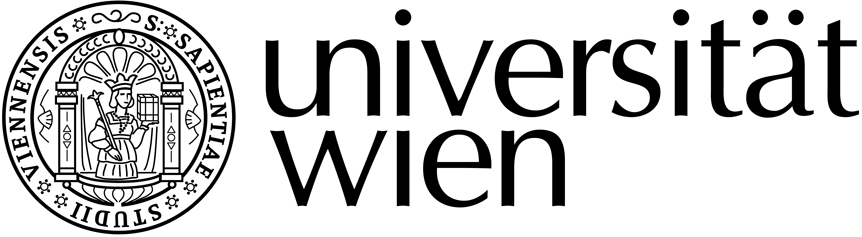 
Institut für Slawistik				 		 Tel.: 0043-(0)1- 4277/45110 (oder 45109)
Universitäts Campus / Hof 3            				            Fax: 0043-(0)1 - 4277/9428
A-1090 Wien Spitalgasse 2-4                                                		 E-Mail: sss.slawistik@univie.ac.at      http://slawistik.univie.ac.at/                                                    http://slawistik.univie.ac.at/studium/sss Prüfungspass Matrikelnummer: Name: ___________________________________________________________________________Studienrichtung:  MASTERSTUDIUM LEHRAMTUNTERRICHTSFACH: Bosnisch-Kroatisch-Serbisch / Polnisch / Russisch / Slowakisch / Slowenisch / TschechischStudienkennzahl: _ _ _  _ _ _LA-MA UF ________________________________        beendet am: _____________________________________________________________________________________________Leistungen:1 Nichtzutreffendes bitte durchstreichen.
2 Fachdidaktische Lehrveranstaltungen nach Wahl (VO/KO/UE/SE) im Umfang von insg. 6 ECTS.CodeSemesterLV Nr.TitelDatumECTSNoteUF MA* 01: Pflichtmodul Fachwissenschaftliche Vertiefung, 10 ECTSUF MA* 01: Pflichtmodul Fachwissenschaftliche Vertiefung, 10 ECTSUF MA* 01: Pflichtmodul Fachwissenschaftliche Vertiefung, 10 ECTSUF MA* 01: Pflichtmodul Fachwissenschaftliche Vertiefung, 10 ECTSUF MA* 01: Pflichtmodul Fachwissenschaftliche Vertiefung, 10 ECTSUF MA* 01: Pflichtmodul Fachwissenschaftliche Vertiefung, 10 ECTSUF MA* 01: Pflichtmodul Fachwissenschaftliche Vertiefung, 10 ECTSM.3.1.-ODER1M.3.3.-Sprachwissenschaftliche VOODER1Sprachwissenschaftliches KO5M.4.1.-ODER1M.4.3.-Literatur- u. kulturwissenschaftliche VOODER1Literatur- u. kulturwissenschaftliches KO5UF MA* 02: Pflichtmodul Seminar, 6 ECTSUF MA* 02: Pflichtmodul Seminar, 6 ECTSUF MA* 02: Pflichtmodul Seminar, 6 ECTSUF MA* 02: Pflichtmodul Seminar, 6 ECTSUF MA* 02: Pflichtmodul Seminar, 6 ECTSUF MA* 02: Pflichtmodul Seminar, 6 ECTSUF MA* 02: Pflichtmodul Seminar, 6 ECTSM.3.2.-ODER1M.4.2.-ODER1M.9.1.-SE:6UF MA* 03: Pflichtmodul Fachdidaktische Begleitung der Praxisphase, 4 ECTSUF MA* 03: Pflichtmodul Fachdidaktische Begleitung der Praxisphase, 4 ECTSUF MA* 03: Pflichtmodul Fachdidaktische Begleitung der Praxisphase, 4 ECTSUF MA* 03: Pflichtmodul Fachdidaktische Begleitung der Praxisphase, 4 ECTSUF MA* 03: Pflichtmodul Fachdidaktische Begleitung der Praxisphase, 4 ECTSUF MA* 03: Pflichtmodul Fachdidaktische Begleitung der Praxisphase, 4 ECTSUF MA* 03: Pflichtmodul Fachdidaktische Begleitung der Praxisphase, 4 ECTSSE: Praxisseminar4UF MA* 04: Pflichtmodul Fachdidaktik2, 6 ECTSUF MA* 04: Pflichtmodul Fachdidaktik2, 6 ECTSUF MA* 04: Pflichtmodul Fachdidaktik2, 6 ECTSUF MA* 04: Pflichtmodul Fachdidaktik2, 6 ECTSUF MA* 04: Pflichtmodul Fachdidaktik2, 6 ECTSUF MA* 04: Pflichtmodul Fachdidaktik2, 6 ECTSUF MA* 04: Pflichtmodul Fachdidaktik2, 6 ECTSM.9.1.-M.9.1.-